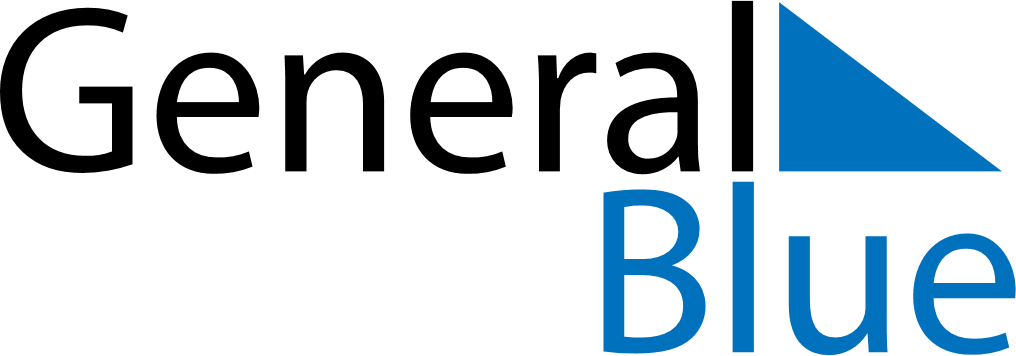 January 2028January 2028January 2028SwedenSwedenSundayMondayTuesdayWednesdayThursdayFridaySaturday1New Year’s Day2345678Twelfth NightEpiphany9101112131415Saint Knut’s Day16171819202122232425262728293031